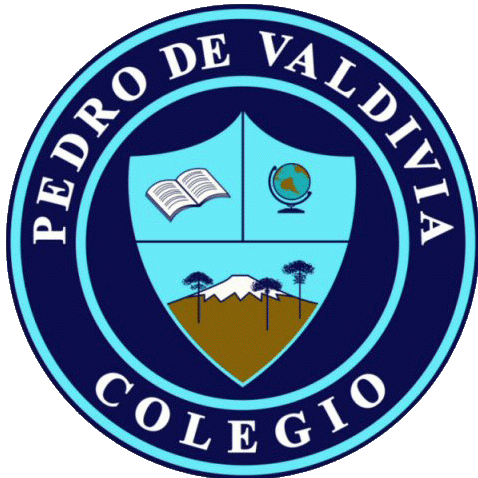 CRONOGRAMA DE ACTIVIDADESUNIDAD Nº 1 DOCENTE: JIMENA REYDETdoncarmr@hotmail.com. Fono: +5692039766Profesora Diferencial:Yasna Quintrel  Jaramillo           Fono : +56945713083Email: yasnaquintrel@gmail.comCURSO O NIVEL: 2° básicoASIGNATURA:Lenguaje y Comunicación SEMANA /FECHAACTIVIDADESADECUACIÓN  PROYECTO INTEGRACIÓN RECURSOFECHA ENTREGA O4 al 08 de Mayo CLASE 1 Desarrollo actividades del libro “poema  la Cigarra y la Hormiga” página 4, 5 y 6  del libro, responder las preguntas que se encuentran en la página.ACTIVIDAD 6: PINTA LAS IMÁGENES QUE RIMAN CON  MANZANA  Y GUITARRA, RECORTA CLASE 2:Desarrollar la comprensión, el vocabulario, la escritura y la lectura de palabras PAGINAS 7, 8, 93-CLASE 3 Desarrollar la comprensión, el vocabulario, la escritura y la lectura de palabras PAGINAS  10,11,12( en la página 10 solo responder actividad 2Se brindará apoyo personalizado y grupal a través clases explicativas mediante audios de WhatsApp o llamada telefónica como apoyo en la relación a las actividades enviadas para los estudiantes del programa de integración escolar.Monitoreo de actividades GRUPAL E INDIVIDUAL. Se enviará audio de la lectura comprensiva “POEMA LA CIGARRA Y LA HORMIGA” Se gestionarán momentos para resolver dudas  Libro del estudiante Lápices REDES SOCIALES11 Mayo11 al 15 de mayo (CLASE 4 No realizar debido a que es una clase totalmente presencial)CLASE 5: lectura del cuento “ RISITOS DE ORO”( debe ser leída por un adulto)desarrollar las actividades 2, 3, 4 y 5CLASE 6: Desarrollar la comprensión, el vocabulario, la escritura y la lectura de palabras y textos, REALIZA LAS ACTIVIDAES 2, 3, 4 Y 53-CLASE 7: desarrollar las actividades 2,3,4y 5Se enviará audio lectura comprensiva cuento RICITOS DE ORO y de las actividades en caso de ser solicitado o necesario. Monitoreo de actividades y revisión de avances en conjunto, retroalimentación de respuestas vía grupo de WhatsApp  .Libro del estudiante Lápices15 Mayo18 al 22 de mayoEvaluación formativa:Taller : escribir un cuento siguiendo las indicaciones Desarrolla en  las actividades 1,2,3IMPORTANTE:Sube fotografías claras de esta actividad para revisar y evaluar.Se revisará vía WhatsApp el proceso de desarrollo  de la evaluación formativa. Libro del estudiante Lápices22 mayo